GEOGRAFIAA exploração do subsolo exige conhecimentos da estrutura da terra e da organização geoeconômica do território.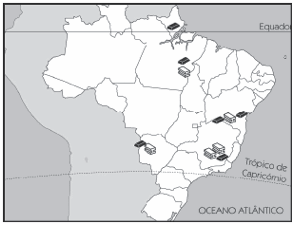 (Adaptado de Ciência do Espaço, 1998)Desta forma, os recursos cartografados no mapa anterior estão relacionados à exploração dea) Ouro e prata em terrenos do cenozóico.b) Petróleo e carvão em bacias sedimentares.c) Urânio e Manganês em terrenos quaternários.d) Ferro e manganês em escudos cristalinos.e) Bauxita e cassiterita em bacias sedimentares.Bacias sedimentares são depressões dos antigos escudos que receberam sedimentos dos próprios escudos. Os recursos minerais típicos destas formações sãoa) ferro e níquel.b) carvão mineral e petróleo.c) ouro e manganês.d) bauxita e cassiterita.e) cobre e petróleo.Os Yanomami constituem uma sociedade indígena do norte da Amazônia e formam um amplo conjunto linguístico e cultural. Para os Yanomami, urihi, a “terrafloresta”, não é um mero cenário inerte, objeto de exploração econômica, e sim uma entidade viva, animada por uma dinâmica de trocas entre os diversos seres que a povoam. A floresta possui um sopro vital, wixia, que é muito longo. Se não a desmatarmos, ela não morrerá. Ela não se decompõe, isto é, não se desfaz. É graças ao seu sopro úmido que as plantas crescem. A floresta não está morta pois, se fosse assim, as florestas não teriam folhas. Tampouco se veria água. Segundo os Yanomami, se os brancos os fizerem desaparecer para desmatá-la e morar no seu lugar, ficarão pobres e acabarão tendo fome e sede.ALBERT, B. Yanomami, o espírito da floresta. Almanaque Brasil Socioambiental. São Paulo: ISA, 2007 (adaptado).De acordo com o texto, os Yanomami acreditam quea) a floresta não possui organismos decompositores.b) o potencial econômico da floresta deve ser explorado.c) o homem branco convive harmonicamente com urihi.d)  as folhas e a água são menos importantes para a floresta que seu sopro vital.e) Wixia é a capacidade que tem a floresta de se sustentar por meio de processos vitais.Os Recursos Minerais do Brasil: “No final da década de 1970, a Vale do Rio Doce apresentou ao governo um projeto bastante ambicioso, denominado ‘Amazônia Oriental – um projeto nacional de exportação’, envolvendo não só a  exploração dos recursos minerais mas também o potencial agrícola pecuário e madeireiro.”(MELHEM, Adas. Panorama Geográfico do Brasil. São Paulo: Moderna, 1998. p. 271.)Conhecido como Projeto Grande Carajás, este empreendimento implicou na construção de grandes equipamentos de infraestrutura na região Norte do país, dentre os quais destacam-se:a) a usina hidrelétrica de Tucuruí, o porto de Itaqui no Maranhão e a Estrada de Ferro Carajás.b) a Zona Franca de Manaus, a rodovia Transamazônica e a usina hidrelétrica de Tucuruí.c) o projeto SIVAM, a Zona Franca de Manaus e a Companhia Siderúrgica Nacional no Pará.d) a usina hidrelétrica de Balbina, a rodovia BelémBrasília e o porto de Itaqui no Maranhão.e) o porto de Tubarão no Pará, a Zona Franca de Manaus e a Estrada de Ferro Carajás.Os Recursos Minerais do Brasil: “(…) é responsável pela maior produção brasileira de minérios de ferro e manganês (…). Ao seu redor ou diretamente vinculadas à disponibilidade de seus minérios, encontram-se diversas indústrias  siderúrgicas, responsáveis pela produção de aço. Há dois canais para o escoamento do minério (…) através de Estrada de Ferro Vitória-Minas (…) e através da Estrada de Ferro Central do Brasil (…).”(SENE, E; MOREIRA, J. C. Geografa Geral e do Brasil. Espaço Geográfco e Globalização. São Paulo: Scipione, 1998. p. 214.)A área de extração mineral a que o texto se refere é o(a)a) Quadrilátero Ferrífero.b) Serra de Carajás.c) Projeto Trombetas.d) Maciço de Urucum.e) Serra do Navio.MATEMÁTICADe quantas maneiras podemos escolher um chefe, um tesoureiro e um secretário para um clube, sendo que há 10 candidatos a chefe, 20 candidatos a tesoureiro e 30 candidatos a secretário?a) 60b) 600c) 6.000d) 60.000e) 600.000Uma criança de  nome Eddie nasceu em um dia par, de um mês ímpar, de um ano par. Sabendo que ela nasceu após 1991 e antes de 2014, quantas são as possíveis datas para o nascimento de Eddie?a) 9b) 90c) 900d) 990e) 1000Cada uma das placas das bicicletas de Quixajuba contém três letras.A primeira letra é escolhida dentre os elementos do conjunto A={G, H, L, P, R}, a segunda letra é escolhida dentre os elementos do conjunto B={M, I, O} e a terceira letra é escolhida dentre os elementos do conjunto C={D, U, N, T}.Devido ao aumento no número de bicicletas da cidade, teve-se que expandir a quantidade de possibilidades de placas. Ficou determinado acrescentar duas novas letras a apenas um dos conjuntos ou uma letra nova a dois conjuntos.Qual o maior número de novas placas que podem ser feitos, quando se acrescentam as duas novas letras?a) 10b) 20c) 30d) 40e) 50Aline Janey confecciona bolsas artesanais. Ela dispõe de 4 diferentes tipos de fecho, 3 diferentes tecidos para a bolsa e 6 cores distintas para a flor a ser utilizada como o “toque final”. Além disso, ela consegue fazer 2 modelos distintos de alça. Aline Janey promete exclusividade a todas as suas clientes. No máximo quantas clientes poderão comprar de Aline Janey até que ela modifique suas disponibilidades?a) 144b) 145c) 146d) 147e) 148De quantas maneiras podemos escolher um Diretor, um Coordenador e um Professor em um concurso, onde foram selecionados 15 homens para compor as vagas?a) 15             b) 30          c) 700             d) 2000          e) 2730   NOME DO ALUNO(A) :TURMA: